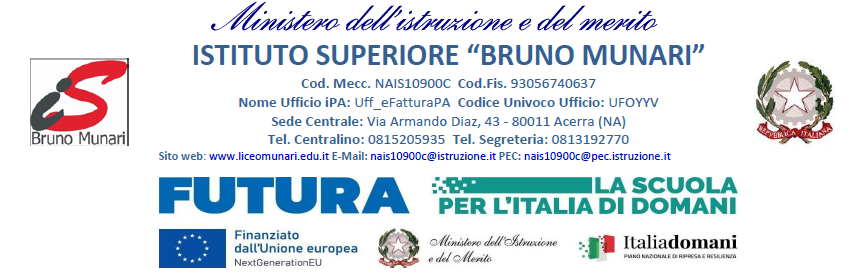 Scheda di rilevazione dei BES eRelazione del Consiglio di ClasseIl consiglio della classe ………………….… ai sensi e per gli effetti della direttiva ministeriale del 27/12/2012 e della CM n° 8/2013, poiché sussistono le condizioni ivi previste “elementi oggettivi (es. una segnalazione degli operatori dei servizi sociali), ovvero di ben fondate considerazioni psicopedagogiche e didattiche”, rileva la presenza dei seguenti alunni con bisogno educativo speciale:TIPO DI DISAGIO MANIFESTATO LEGENDA0 L’elemento descritto dal criterio non evidenzia particolari problematicità.1 L’elemento descritto dal criterio mostra problematicità lievi o occasionali. 2 L’elemento descritto dal criterio mostra problematicità rilevanti o reiterate.9 L’elemento descritto non solo non mostra problematicità, ma rappresenta un “punto di forza” dell’allievo, su cui fare leva nell’intervento.RELAZIONE DEL CONSIGLIO DI CLASSE (Tipo 1)CON DIAGNOSI PRIVI DI DIAGNOSI2 DSA IL CONSIGLIO DI CLASSE RELAZIONE DEL CONSIGLIO DI CLASSE(Tipo 2)IL CONSIGLIO DI CLASSE RELAZIONE DEL CONSIGLIO DI CLASSE(Tipo 3)CON DIAGNOSI PRIVI DI DIAGNOSI2 DSA IL CONSIGLIO DI CLASSEAnno ScolasticoScuolaScuolaScuolaClasseSezioneSezioneSezioneAlunno/aData rilevazioneDifficoltà di apprendimentoSINOCondizioni fisiche difficili (se si specificare quali, es. ospedalizzazioni, malattie acute o croniche, lesioni, fragilità, anomalie cromosomiche, anomalie nella struttura del corpo, altro):SINOBasso rendimento scolasticoSINODivario culturale                        SINOSeguito dai Servizi SocialiSINOAlunni stranieri non italofoniSINODisagio familiareSINOAltro (specificare)SINOCarenze affettivo-relazionali            SINODisagio comportamentaleSINODisagio economico                          SINODisagio ambientaleSINOGRIGLIA OSSERVATIVASolo per  ALLIEVI CON BES 4 (Area dello svantaggio socioeconomico, linguistico e culturale)(DA ALLEGARE NEL PDP)OsservazioneDegliINSEGNANTIEventuale osservazionedi altri OPERATORI     (es. educatori)Manifesta difficoltà di lettura   2   1   0   9    2   1   0   9Manifesta difficoltà di scrittura   2   1   0   92   1   0   9Manifesta difficoltà di espressione orale2   1   0   92   1   0   9Manifesta difficoltà logico/matematiche2   1   0   92   1   0   9Manifesta difficoltà di calcolo2   1   0   92   1   0   9Manifesta difficoltà nel rispetto delle regole2   1   0   92   1   0   9Manifesta difficoltà nel mantenere l’attenzione durante le spiegazioni2   1   0   92   1   0   9Non svolge regolarmente i compiti a casa2   1   0   92   1   0   9Non esegue le consegne che gli sono proposte in classe2   1   0   92   1   0   9Manifesta difficoltà nella comprensione delle consegne proposte2   1   0   92   1   0   9Fa domande non pertinenti all’insegnante/educatore2   1   0   92   1   0   9Disturba lo svolgimento delle lezioni (distrae i compagni, ecc.)2   1   0   92   1   0   9Non presta attenzione ai richiami dell’insegnante/educatore2   1   0   92   1   0   9Manifesta difficoltà a stare fermo nel proprio banco2   1   0   92   1   0   9Si fa distrarre dai compagni2   1   0   92   1   0   9Manifesta timidezza2   1   0   92   1   0   9Viene escluso dai compagni dalle attività scolastiche2   1   0   92   1   0   9Viene escluso dai compagni dalle attività di gioco2   1   0   92   1   0   9Tende ad autoescludersi dalle attività scolastiche2   1   0   92   1   0   9Tende ad autoescludersi dalle attività di gioco/ricreative2   1   0   92   1   0   9Non porta a scuola i materiali necessari alle attività scolastiche2   1   0   92   1   0   9Ha scarsa cura dei materiali per le attività scolastiche (propri e della scuola)2   1   0   92   1   0   9Dimostra scarsa fiducia nelle proprie capacità2   1   0   92   1   0   9GRIGLIA DI OSSERVAZIONE PER L’INDIVIDUAZIONE DI ALUNNI CON BESBarrare con una X le caselle corrispondenti alle voci che specificano la situazione dell'alunno/aGRIGLIA DI OSSERVAZIONE PER L’INDIVIDUAZIONE DI ALUNNI CON BESBarrare con una X le caselle corrispondenti alle voci che specificano la situazione dell'alunno/aGRIGLIA DI OSSERVAZIONE PER L’INDIVIDUAZIONE DI ALUNNI CON BESBarrare con una X le caselle corrispondenti alle voci che specificano la situazione dell'alunno/aSfera relazionale/ comportamentaleMostra atteggiamenti di bullismo o minacceSfera relazionale/ comportamentaleDimostra opposizione ai richiamiSfera relazionale/ comportamentaleNon stabilisce buoni rapporti con i compagniSfera relazionale/ comportamentaleE’ poco accettato/ ricercato dai compagniSfera relazionale/ comportamentaleMostra la tendenza a mentire e/o ingannareSfera relazionale/ comportamentaleTrasgredisce regole condiviseSfera relazionale/ comportamentaleHa reazioni violente con i compagniSfera relazionale/ comportamentaleS’isola dagli altri per lunghi periodiSfera relazionale/ comportamentaleDistrugge oggetti e/o compie atti di vandalismoSfera relazionale/ comportamentaleCompie gesti di autolesionismoSfera dello sviluppoIn molte attività mostra rilevante confusione mentaleSfera dello sviluppoHa difficoltà di comprensione verbaleSfera dello sviluppoNon si esprime verbalmenteSfera dello sviluppoParla in continuazioneSfera dello sviluppoHa difficoltà fonologicheSfera dello sviluppoBalbettaSfera dello sviluppoSi esprime con frasi poco chiare/poco strutturateSfera dello sviluppoHa una rapida caduta dell’attenzioneSfera dello sviluppoHa difficoltà a comprendere le regoleSfera dello sviluppoHa difficoltà di concentrazioneSfera dello sviluppoHa difficoltà logicheSfera dello sviluppoHa difficoltà a memorizzareSfera dello sviluppoPresenta ritardi nel linguaggioSfera dello sviluppoHa difficoltà di apprendimentoSfera emozionaleHa improvvisi e significativi cambiamenti dell’umoreSfera emozionaleHa comportamenti bizzarriSfera emozionaleManifesta fissità nelle produzioniSfera emozionaleLamenta malesseri fisiciSfera socialeAttribuisce i propri successi/insuccessi a cause esterneSfera socialeHa difficoltà ad esprimersi di fronte al gruppoSfera socialeHa propensione a biasimare se stesso o colpevolizzarsiSfera socialeHa difficoltà di coordinazione grosso/motoriaSfera socialeHa difficoltà di coordinazione fineSfera socialeSi appropria di oggetti non suoiSfera socialeHa scarsa cura degli oggettiSfera socialeNon è collaborativoSfera socialeHa un abbigliamento inappropriato all’età o alla stagioneSfera socialeHa una scarsa igiene personaleSfera socialePresenta segni fisici di maltrattamentoSfera socialeHa materiale scolastico/didattico insufficienteSfera ambientaleFamiglia problematicaSfera ambientalePregiudizi e ostilità culturaliSfera ambientaleDifficoltà socio/economicheSfera ambientaleAmbienti deprivati/deviantiSfera ambientaleDifficoltà di comunicazione e o collaborazione tra scuola, servizi, enti operatori…. che intervengono nell’educazione e nella formazione**SPECIFICARE QUIBisogni espressi dal team degli insegnanti relativamente alleproblematiche evidenziate (strumenti, informazioni, sussidi…)**SPECIFICARE QUI Apprendimento lingue  straniere difficoltosa PronunciaApprendimento lingue  straniere difficoltosa Difficoltà di acquisizione degli automatismi grammaticali di baseApprendimento lingue  straniere difficoltosa Difficoltà nella scritturaApprendimento lingue  straniere difficoltosa Difficoltà nell’acquisizione nuovo lessicoApprendimento lingue  straniere difficoltosa Notevoli differenze tra comprensione del testo scritto e oraleApprendimento lingue  straniere difficoltosa Notevoli differenze tra la produzione scritta e oraleSCHEDA RILEVAZIONE DEI PUNTI DI FORZA DELL’ALUNNO/ASCHEDA RILEVAZIONE DEI PUNTI DI FORZA DELL’ALUNNO/ASCHEDA RILEVAZIONE DEI PUNTI DI FORZA DELL’ALUNNO/ASCHEDA RILEVAZIONE DEI PUNTI DI FORZA DELL’ALUNNO/ASCHEDA RILEVAZIONE DEI PUNTI DI FORZA DELL’ALUNNO/ADiscipline preferiteDiscipline preferiteDiscipline in cui riesceDiscipline in cui riesceAttività preferiteAttività preferitePunti di forzadell’allievo/a, su cui fare leva nell’interventoAttività in cui riesceAttività in cui riesceDesideri e /o bisogni espressiDesideri e /o bisogni espressiHobbies, passioni, attività extrascolasticheHobbies, passioni, attività extrascolasticheHobbies, passioni, attività extrascolastichePresenza di unSI (specificare)SI (specificare)nocompagno o un gruppo di compagniper le attivitàdisciplinariPunti di forzaGruppo/classePresenza di unSi (specificare)Si (specificare)nocompagno o un gruppo di compagniper le attività extrascolasticheSCHEDA DI RILEVAZIONE DELLE CONDIZIONI FACILITANTICondizioni facilitanti che consentono la partecipazione dell’alunno al processo di apprendimento e alla vita della classe.Segnare con una X le “condizioni facilitanti”. In caso positivo (SI), specificareSCHEDA DI RILEVAZIONE DELLE CONDIZIONI FACILITANTICondizioni facilitanti che consentono la partecipazione dell’alunno al processo di apprendimento e alla vita della classe.Segnare con una X le “condizioni facilitanti”. In caso positivo (SI), specificareSCHEDA DI RILEVAZIONE DELLE CONDIZIONI FACILITANTICondizioni facilitanti che consentono la partecipazione dell’alunno al processo di apprendimento e alla vita della classe.Segnare con una X le “condizioni facilitanti”. In caso positivo (SI), specificareOrganizzazione dei tempiSiNoaggiuntivi rispetto al lavoro d’aulaNoNoNoAttività in palestra o altri ambientiSiNodiversi dall’aulaSiNoSiNoSiNoUso di strumenti, sussidi,SiNoattrezzatura specifica, strumentiSiNocompensativiSiNoSiNoAdattamenti, differenziazioni,Si, nelle attività diNoaccorgimenti messi in atto dagliSi, nelle attività diNoinsegnanti nelle modalità di lavoro in aulaSi, nelle attività diNoSi, nelle attività diNoSi, nelle attività diNoAttività personalizzate in aulaSiNoSiNoSiNoSiNoAttività in piccolo gruppo con loSiNoscopo di facilitare l’alunnoSiNoSiNoSiNoAttività individuali fuori dell’aulaSiNoSiNoSiNoMATERIAFIRMAMATERIAFIRMAIl Dirigente ScolasticoAcerra, lìMATERIAFIRMAMATERIAFIRMAIl Dirigente ScolasticoAcerra, lìMATERIAFIRMAFIRMAFIRMAMATERIAMATERIAFIRMAIl Dirigente ScolasticoIl Dirigente ScolasticoAcerra, lìAcerra, lì